Special PlacesDo you have a special place that you like to go to? Is it somewhere that is very beautiful or peaceful? Is it somewhere that holds good memories for you? Is it somewhere that is fun that you and your family visit together? Is it a place where you feel safe? What makes a place special? Do we all have the same special places? Watch the PowerPoint Presentation together and then draw a picture of your special place. 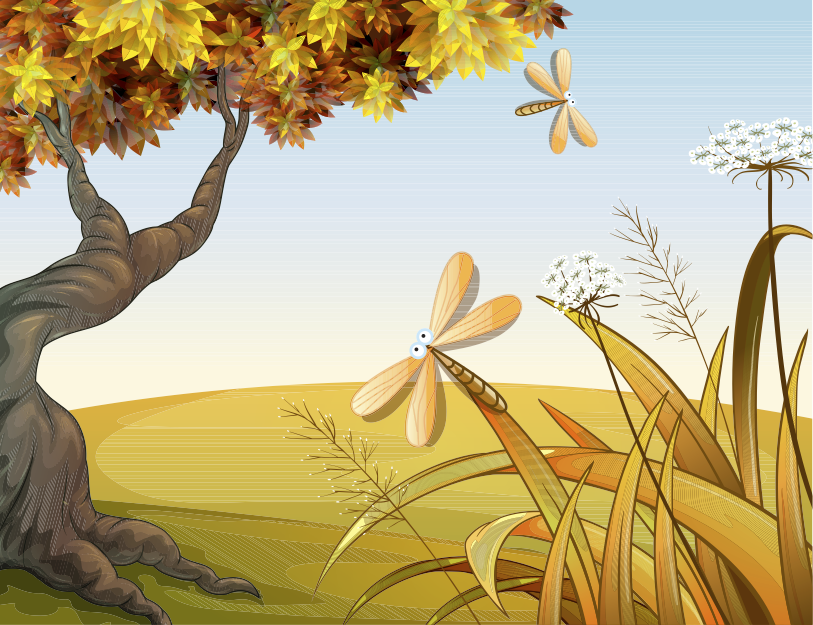 